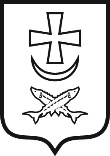 администрация города азовапостановление14.12.2023                                         № 991О внесении изменений в постановление Администрации города Азова от 13.11.2018 № 2477В соответствии с постановлением Администрации города Азова 10.08.2018 № 1805 «Об утверждении Порядка разработки, реализации и оценки эффективности муниципальных программ города Азова» и в связи с необходимостью корректировки отдельных программных мероприятий в муниципальной программе города Азова «Развитие физической культуры и спорта в городе Азове», утвержденной постановлением администрации города Азова от 13.11.2018 № 2477,ПОСТАНОВЛЯЮ:1. Внести в приложение № 1 к постановлению Администрации города Азова от 13.11.2018 № 2477 «Об утверждении муниципальной программы города Азова «Развитие физической культуры и спорта в городе Азове» изменения согласно приложению к настоящему постановлению.2. Настоящее постановление подлежит официальному опубликованию.3. Направить настоящее постановление в Правительство Ростовской области для включения в регистр муниципальных нормативных правовых актов Ростовской области.4. Контроль за исполнением постановления возложить на заместителя главы администрации по социальным вопросам - директора Департамента социального развития г. Азова Давлятову С.В.Глава Администрациигорода Азова                                                                                   В.В. РащупкинВерноНачальник общего отдела                                                             В.А. ЖигайловаПостановление вносит отдел по физической культуре и спорту Департамента социального развития г. АзоваПриложениек постановлениюАдминистрации города Азоваот 14.12.2023 № 991Изменения, вносимые в приложение № 1 к постановлению Администрации города Азова от 13.11.2018 № 2477 «Об утверждении муниципальной программы города Азова «Развитие физической культуры и спорта в городе Азове»1. Таблицу № 5 Приложения к муниципальной программе города Азова «Развитие физической культуры и спорта в городе Азове» изложить в следующей редакции:Таблица 5Расходы бюджета города Азова на реализациюмуниципальной программы города Азова «Развитие физической культуры и спорта в городе Азове»Управляющий деламиадминистрации                                                                                                   И.Н. ДзюбаВерноНачальник общего отдела                                                                                 В.А. ЖигайловаНомер и наименование подпрограммы, основного мероприятия подпрограммы, мероприятия ведомственной целевой программыОтветственныйисполнитель,соисполнители, участникиКод бюджетной 
классификации расходовКод бюджетной 
классификации расходовКод бюджетной 
классификации расходовКод бюджетной 
классификации расходовОбъем расходов всего (тыс. рублей)в том числе по годам реализациимуниципальной программыв том числе по годам реализациимуниципальной программыв том числе по годам реализациимуниципальной программыв том числе по годам реализациимуниципальной программыв том числе по годам реализациимуниципальной программыв том числе по годам реализациимуниципальной программыв том числе по годам реализациимуниципальной программыв том числе по годам реализациимуниципальной программыв том числе по годам реализациимуниципальной программыв том числе по годам реализациимуниципальной программыв том числе по годам реализациимуниципальной программыв том числе по годам реализациимуниципальной программыНомер и наименование подпрограммы, основного мероприятия подпрограммы, мероприятия ведомственной целевой программыОтветственныйисполнитель,соисполнители, участникиГРБСРзПрЦСРВРОбъем расходов всего (тыс. рублей)2019 год2020 год2021 год2022 год2023 год2024 год2025 год2026 год2027 год2028 год2029 год2030 год12345678910111213141516171819Муниципальная программа «Развитие физической культуры и спорта в городе Азове»всего, в том числе: ХХХХ335276,253164,628157,728074,923108,426035,424530,821728,426095,226095,226095,226095,226095,2Муниципальная программа «Развитие физической культуры и спорта в городе Азове»Департамент социального развития г.Азова, всего906ХХХ24148,7579,01739,92436,3543,82372,70,00,03295,43295,43295,43295,43295,4Муниципальная программа «Развитие физической культуры и спорта в городе Азове»Департамент социального развития г.Азова, всего906ХХХ370,073,3135,7300,019,00,01420,9415,180,6128,41812,2108,0109,00,0326,8370,0109,0100,01793,70,00,0370,073,3135,72716,4370,073,3135,72716,4370,073,3135,72716,4370,073,3135,72716,4370,073,3135,72716,4Муниципальная программа «Развитие физической культуры и спорта в городе Азове»МАУ г. Азова «СК им. Э.П. Лакомова», всего906ХХХ36335,65816,52006,62789,32348,83206,03186,01481,93100,13100,13100,13100,13100,1Муниципальная программа «Развитие физической культуры и спорта в городе Азове»МАУ г. Азова «СК им. Э.П. Лакомова», всего906ХХ274791,946769,124411,222849,320215,820456,721344,820246,519699,719699,719699,719699,719699,7Подпрограмма 1. Развитие массовой физической культуры и спортавсего, в том числе:ХХХХ60484,36395,53746,55225,62892,65578,73186,01481,96395,56395,56395,56395,56395,5Подпрограмма 1. Развитие массовой физической культуры и спортаДепартамент социального развития г. Азова отдел по ФКиС.МАУ г. Азова «СК им. Э.П. Лакомова»906ХХХ24148,7579,01739,92436,3543,82372,70,00,03295,43295,43295,43295,43295,4Подпрограмма 1. Развитие массовой физической культуры и спортаДепартамент социального развития г. Азова отдел по ФКиС.МАУ г. Азова «СК им. Э.П. Лакомова»906ХХХ24148,7370,073,3135,7300,019,00,01420,9415,180,6128,41812,2108,0109,00,0326,8370,0109,0100,01793,70,00,0370,073,3135,72716,4370,073,3135,72716,4370,073,3135,72716,4370,073,3135,72716,4370,073,3135,72716,4Подпрограмма 1. Развитие массовой физической культуры и спортаДепартамент социального развития г. Азова отдел по ФКиС.МАУ г. Азова «СК им. Э.П. Лакомова»906ХХХ36335,65816,52006,62789,32348,83206,03186,01481,93100,13100,13100,13100,13100,1ОМ 1.1 Организация, участие и проведение спортивных мероприятий среди инвалидов и людей с ограниченными возможностями МАУ г. Азова «СК им. Э.П. Лакомова»Департамент социального развития г. Азова отдел по ФКиС357,646,320,227,46,725,50,00,046,346,346,346,346,3ОМ 1.1 Организация, участие и проведение спортивных мероприятий среди инвалидов и людей с ограниченными возможностями МАУ г. Азова «СК им. Э.П. Лакомова»Департамент социального развития г. Азова отдел по ФКиС90611 03111000059062135,335,3-----------ОМ 1.1 Организация, участие и проведение спортивных мероприятий среди инвалидов и людей с ограниченными возможностями МАУ г. Азова «СК им. Э.П. Лакомова»Департамент социального развития г. Азова отдел по ФКиС90611 021110027210244219,7-9,216,43,114,50,00,035,335,335,335,335,3ОМ 1.1 Организация, участие и проведение спортивных мероприятий среди инвалидов и людей с ограниченными возможностями МАУ г. Азова «СК им. Э.П. Лакомова»Департамент социального развития г. Азова отдел по ФКиС90611 03111002721024411,011,0-----------ОМ 1.1 Организация, участие и проведение спортивных мероприятий среди инвалидов и людей с ограниченными возможностями МАУ г. Азова «СК им. Э.П. Лакомова»Департамент социального развития г. Азова отдел по ФКиС90611 02111002721024491,6-11,011,03,611,00,00,011,011,011,011,011,0ОМ 1.2 Организация и проведение чемпионатов, первенств города, городских турниров по различным видам спорта, комплексных спартакиад: школьников, студентов, трудящихся, ветеранов, допризывной и призывной молодежи, детских и пришкольных лагерей с дневным пребыванием детей; подростковых клубов по месту жительстваМАУ г. Азова «СК им. Э.П. Лакомова»Департамент социального развития г. Азова отдел по ФКиС 12052,71270,1594,21020,8338,4883,20,00,01589,21589,21589,21589,21589,2ОМ 1.2 Организация и проведение чемпионатов, первенств города, городских турниров по различным видам спорта, комплексных спартакиад: школьников, студентов, трудящихся, ветеранов, допризывной и призывной молодежи, детских и пришкольных лагерей с дневным пребыванием детей; подростковых клубов по месту жительстваМАУ г. Азова «СК им. Э.П. Лакомова»Департамент социального развития г. Азова отдел по ФКиС 90611 03 1110000590621836,1836,1-----------ОМ 1.2 Организация и проведение чемпионатов, первенств города, городских турниров по различным видам спорта, комплексных спартакиад: школьников, студентов, трудящихся, ветеранов, допризывной и призывной молодежи, детских и пришкольных лагерей с дневным пребыванием детей; подростковых клубов по месту жительстваМАУ г. Азова «СК им. Э.П. Лакомова»Департамент социального развития г. Азова отдел по ФКиС 90611 0211100272102447147,0-286,2536,1125,0415,20,00,01156,91156,91156,91156,91156,9ОМ 1.2 Организация и проведение чемпионатов, первенств города, городских турниров по различным видам спорта, комплексных спартакиад: школьников, студентов, трудящихся, ветеранов, допризывной и призывной молодежи, детских и пришкольных лагерей с дневным пребыванием детей; подростковых клубов по месту жительстваМАУ г. Азова «СК им. Э.П. Лакомова»Департамент социального развития г. Азова отдел по ФКиС 90611 031110027210244359,0359,0-----------ОМ 1.2 Организация и проведение чемпионатов, первенств города, городских турниров по различным видам спорта, комплексных спартакиад: школьников, студентов, трудящихся, ветеранов, допризывной и призывной молодежи, детских и пришкольных лагерей с дневным пребыванием детей; подростковых клубов по месту жительстваМАУ г. Азова «СК им. Э.П. Лакомова»Департамент социального развития г. Азова отдел по ФКиС 90611 0211100272102442951,9-289,0404,1104,4359,00,00,0359,0359,0359,0359,0359,0ОМ 1.2 Организация и проведение чемпионатов, первенств города, городских турниров по различным видам спорта, комплексных спартакиад: школьников, студентов, трудящихся, ветеранов, допризывной и призывной молодежи, детских и пришкольных лагерей с дневным пребыванием детей; подростковых клубов по месту жительстваМАУ г. Азова «СК им. Э.П. Лакомова»Департамент социального развития г. Азова отдел по ФКиС 90611 03111002721024475,075,0-----------ОМ 1.2 Организация и проведение чемпионатов, первенств города, городских турниров по различным видам спорта, комплексных спартакиад: школьников, студентов, трудящихся, ветеранов, допризывной и призывной молодежи, детских и пришкольных лагерей с дневным пребыванием детей; подростковых клубов по месту жительстваМАУ г. Азова «СК им. Э.П. Лакомова»Департамент социального развития г. Азова отдел по ФКиС 90611 021110027210244684,1-19,080,6109,0109,00,00,073,373,373,373,373,3ОМ 1.3 Организация и проведение военно-спортивной игры «Орлёнок»МАУ г. Азова «СК им. Э.П. Лакомова»Департамент социального развития г. Азова отдел по ФКиС155,822,10,011,50,011,70,00,022,122,122,122,122,1ОМ 1.3 Организация и проведение военно-спортивной игры «Орлёнок»МАУ г. Азова «СК им. Э.П. Лакомова»Департамент социального развития г. Азова отдел по ФКиС90611 03111000059062122,122,1-----------ОМ 1.3 Организация и проведение военно-спортивной игры «Орлёнок»МАУ г. Азова «СК им. Э.П. Лакомова»Департамент социального развития г. Азова отдел по ФКиС90611 021110027210244133,7-0,011,50,011,70,00,022,122,122,122,122,1ОМ 1.4 Приобретение спортивного оборудования, инвентаря и спортивной формы для организации спортивно-массовой и физкультурно-оздоровительной работыМАУ г. Азова «СК им. Э.П. Лакомова»Департамент социального развития г. Азоваотдел по ФКиС 820,1114,5300,075,60330,000,000000ОМ 1.4 Приобретение спортивного оборудования, инвентаря и спортивной формы для организации спортивно-массовой и физкультурно-оздоровительной работыМАУ г. Азова «СК им. Э.П. Лакомова»Департамент социального развития г. Азоваотдел по ФКиС 90611 031110000590621114,5114,5-----------ОМ 1.4 Приобретение спортивного оборудования, инвентаря и спортивной формы для организации спортивно-массовой и физкультурно-оздоровительной работыМАУ г. Азова «СК им. Э.П. Лакомова»Департамент социального развития г. Азоваотдел по ФКиС 90611 021110027210244705,6-300,075,60330,000,000000ОМ 1.5 Организация агитации и пропаганды здорового образа жизни, физической культуры и массового спорта в СМИВыделения средств не требуетВыделения средств не требуетВыделения средств не требуетВыделения средств не требуетВыделения средств не требуетВыделения средств не требуетВыделения средств не требуетВыделения средств не требуетВыделения средств не требуетВыделения средств не требуетВыделения средств не требуетВыделения средств не требуетОМ 1.6 Организация и проведение учебно-тренировочных сборов для сборных команд городаМАУ г. Азова «СК им. Э.П. Лакомова»Департамент социального развития г. Азова 885,490,490,0105,00,00,00,00,0120,0120,0120,0120,0120,0ОМ 1.6 Организация и проведение учебно-тренировочных сборов для сборных команд городаМАУ г. Азова «СК им. Э.П. Лакомова»Департамент социального развития г. Азова 90611 03 111000059062190,490,4-----------ОМ 1.6 Организация и проведение учебно-тренировочных сборов для сборных команд городаМАУ г. Азова «СК им. Э.П. Лакомова»Департамент социального развития г. Азова 90611 021110027210113195,0-90,0105,00,00,00,0------ОМ 1.6 Организация и проведение учебно-тренировочных сборов для сборных команд городаМАУ г. Азова «СК им. Э.П. Лакомова»Департамент социального развития г. Азова 90611 021110027210244600,0------0,0120,0120,0120,0120,0120,0ОМ 1.7 Организация участия сборных команд города и отдельных спортсменов в областных и всероссийских соревнованиях, первенствах, чемпионатах, кубках, турнирах, спартакиадах, юношеских и молодежных играх Дона, олимпиадах Дона и школьниковМАУ г. Азова «СК им. Э.П. Лакомова»Департамент социального развития г. Азова отдел по ФКиС12501,51752,0735,51196,0198,71122,30,00,01499,41499,41499,41499,41499,4ОМ 1.7 Организация участия сборных команд города и отдельных спортсменов в областных и всероссийских соревнованиях, первенствах, чемпионатах, кубках, турнирах, спартакиадах, юношеских и молодежных играх Дона, олимпиадах Дона и школьниковМАУ г. Азова «СК им. Э.П. Лакомова»Департамент социального развития г. Азова отдел по ФКиС90611 0311100005906211618,01618,0-----------ОМ 1.7 Организация участия сборных команд города и отдельных спортсменов в областных и всероссийских соревнованиях, первенствах, чемпионатах, кубках, турнирах, спартакиадах, юношеских и молодежных играх Дона, олимпиадах Дона и школьниковМАУ г. Азова «СК им. Э.П. Лакомова»Департамент социального развития г. Азова отдел по ФКиС90611 0211100272101133024,1-735,51067,6198,71022,30,0------ОМ 1.7 Организация участия сборных команд города и отдельных спортсменов в областных и всероссийских соревнованиях, первенствах, чемпионатах, кубках, турнирах, спартакиадах, юношеских и молодежных играх Дона, олимпиадах Дона и школьниковМАУ г. Азова «СК им. Э.П. Лакомова»Департамент социального развития г. Азова отдел по ФКиС90611 0211100272102446818,5------0,01363,71363,71363,71363,71363,7ОМ 1.7 Организация участия сборных команд города и отдельных спортсменов в областных и всероссийских соревнованиях, первенствах, чемпионатах, кубках, турнирах, спартакиадах, юношеских и молодежных играх Дона, олимпиадах Дона и школьниковМАУ г. Азова «СК им. Э.П. Лакомова»Департамент социального развития г. Азова отдел по ФКиС90611 031110027210244134,0134,0-----------ОМ 1.7 Организация участия сборных команд города и отдельных спортсменов в областных и всероссийских соревнованиях, первенствах, чемпионатах, кубках, турнирах, спартакиадах, юношеских и молодежных играх Дона, олимпиадах Дона и школьниковМАУ г. Азова «СК им. Э.П. Лакомова»Департамент социального развития г. Азова отдел по ФКиС90611 021110027210244906,9-0,0128,40,0100,00,00,0135,7135,7135,7135,7135,7ОМ 1.8 Повышение квалификации, обучение на семинарах, участие в конференциях и форумах руководителей и специалистов в сфере физической культуры и спорта, руководителей спортивных учреждений и организаций, тренеров-преподавателей, судей по видам спорта.МАУ г. Азова «СК им. Э.П. Лакомова»Департамент социального развития г. Азова отдел по ФКиС92,00,00,00,00,00,00,00,018,418,418,418,418,4ОМ 1.8 Повышение квалификации, обучение на семинарах, участие в конференциях и форумах руководителей и специалистов в сфере физической культуры и спорта, руководителей спортивных учреждений и организаций, тренеров-преподавателей, судей по видам спорта.МАУ г. Азова «СК им. Э.П. Лакомова»Департамент социального развития г. Азова отдел по ФКиС90611 03111000059062100-----------ОМ 1.8 Повышение квалификации, обучение на семинарах, участие в конференциях и форумах руководителей и специалистов в сфере физической культуры и спорта, руководителей спортивных учреждений и организаций, тренеров-преподавателей, судей по видам спорта.МАУ г. Азова «СК им. Э.П. Лакомова»Департамент социального развития г. Азова отдел по ФКиС90611 0211100272101130,0-0,00,00,00,00,0------ОМ 1.8 Повышение квалификации, обучение на семинарах, участие в конференциях и форумах руководителей и специалистов в сфере физической культуры и спорта, руководителей спортивных учреждений и организаций, тренеров-преподавателей, судей по видам спорта.МАУ г. Азова «СК им. Э.П. Лакомова»Департамент социального развития г. Азова отдел по ФКиС90611 0211100272101130,0-----------ОМ 1.8 Повышение квалификации, обучение на семинарах, участие в конференциях и форумах руководителей и специалистов в сфере физической культуры и спорта, руководителей спортивных учреждений и организаций, тренеров-преподавателей, судей по видам спорта.МАУ г. Азова «СК им. Э.П. Лакомова»Департамент социального развития г. Азова отдел по ФКиС90611 02111002721024492,0------0,018,418,418,418,418,4ОМ 1.8 Повышение квалификации, обучение на семинарах, участие в конференциях и форумах руководителей и специалистов в сфере физической культуры и спорта, руководителей спортивных учреждений и организаций, тренеров-преподавателей, судей по видам спорта.МАУ г. Азова «СК им. Э.П. Лакомова»Департамент социального развития г. Азова отдел по ФКиС90611 02111002721024492,0-0,00,08,410,08,410,08,410,08,410,08,410,0ОМ 1.9 Организация и проведение физкультурных и спортивных мероприятий в рамках Всероссийского физкультурно-спортивного комплекса «Готов к труду и обороне» (ГТО)МАУ г. Азова «СК им. Э.П. Лакомова»90611 01111000059062133544,23100,12006,62789,32348,83131,03186,01481,93100,13100,13100,13100,13100,1ОМ 1.10 Обеспечение муниципального отдела «Центр тестирования ГТО» материально техническим и спортивным оборудованиемМАУ г. Азова «СК им. Э.П. Лакомова»90611 01111000059062175,0000075,00000000Подпрограмма 2. Развитие инфраструктуры сферы физической культуры и спорта в городе АзовеМАУ г. Азова «СК им. Э.П. Лакомова» 906ХХХ274791,946769,124411,222849,320215,820456,721344,820246,519699,719699,719699,719699,719699,7ОМ 2.1 Содержание и эксплуатация спортивных сооружений и открытых спортивных площадок906110111051120000590621225354,78196,218698,820091,719747,118531,121344,820246,519699,719699,719699,719699,719699,7в том числе:Текущий ремонт спортивного комплекса, спортивных сооружений и открытых спортивных площадок906110111200005906216735,2106,0806,0806,00,0243,6743,60,0806,0806,0806,0806,0806,0Расчетно-нормативные затраты90611011120000590621700,0700,00,00,00,00,00,00,00,00,00,00,00,0Расчетно-нормативные затраты90611051120000590621217919,57390,217892,819285,719747,118287,520601,220246,518893,718893,718893,718893,718893,7Подготовка программы сертификации спортивного сооружения в системе добровольной сертификации физкультурно-спортивного сооружения «Спортивный комплекс» по адресу: 346780, РФ, Ростовская обл., г. Азов, Петровский б-р, 46-а.0,00,00,00,00,00,00,00,00,00,00,00,00,0Сертификация спортивного сооружения в системе добровольной сертификации физкультурно-спортивного сооружения «Спортивный комплекс» по адресу: 346780, РФ, Ростовская обл., г. Азов, Петровский б-р, 46-а.0,00,00,00,00,00,00,00,00,00,00,00,00,0ОМ 2.2 Адаптация иной инфраструктуры на тренировочной площадке муниципального автономного учреждения города Азова «Спортивный комплекс им. Э.П. Лакомова», Ростовская обл., г. Азов, бульвар Петровский, д. 46-а (поставка комплекта оборудования для легкой атлетики (с сертификацией))МАУ г. Азова «СК им. Э.П. Лакомова» 9061102112005426062212200,012200,00,00,00,00,00,00,00,00,00,00,00,0ОМ 2.3 Адаптация футбольного поля на тренировочной площадке муниципального автономного учреждения города Азова «Спортивный комплекс им. Э.П. Лакомова», Ростовская обл., г. Азов, бульвар Петровский, д. 46-а (оснащение футбольных полей системой укрепления травяного покрытия поля (с сертификацией))МАУ г. Азова «СК им. Э.П. Лакомова» 9061102112005426062226200,026200,00,00,00,00,00,00,00,00,00,00,00,0ОМ 2.4 Приобретение уличных тренажеровМАУ г. Азова «СК им. Э.П. Лакомова»90611051120071180622172,9172,90,00,00,00,00,00,00,00,00,00,00,0ОМ 2.5 Приобретение, доставка и монтаж комплекта спортивного покрытия и технологического оборудования для многофункциональных спортивных площадокМАУ г. Азова «СК им. Э.П. Лакомова»906110511200711806225712,40,05712,40,00,00,00,00,00,00,00,00,00,0ОМ 2.6 Устройство спортивной площадки по адресу: Ростовская область, г. Азов, расположенной в районе дома № 38 по бул. ПетровскомуМАУ г. Азова «СК им. Э.П. Лакомова»906110511200S46416222757,60,00,02757,60,00,00,00,00,00,00,00,00,0ОМ 2.7 Приобретение комплекта оборудования для скейт-парка для Муниципального автономного учреждения города Азова «Спортивный комплекс имени Э.П. Лакомова» с доставкой и установкой по адресу: Ростовская область, г. Азов, б-р Петровский, 46-аМАУ г. Азова «СК им. Э.П. Лакомова»90611051120071180622468,70,00,00,0468,70,00,00,00,00,00,00,00,0ОМ 2.8 Капитальный ремонт спортивной площадки по адресу: Ростовская область г. Азов, расположенной в районе бульвара Петровского, 20МАУ г. Азова «СК им. Э.П. Лакомова»906110511200S46416221925,60,00,00,00,01925,60,00,00,00,00,00,00,0